your long term real estate investing goals (1+ year)YOUR SHORT TERM real estate investing goals (in the next 12 months)how much time to do you have every week to dedicate to real estate investing?what is your main one goal that you want to achieve from the ones listed above?if wholesaling is your main strategy:IF FIX & FLIP IS YOUR MAIN STRATEGYif buy & hold is your main strategyfinancing – where do you plan to get financing for either fix & flip or buy & hold?what ARE your motivation and reasons for joining this coaching program?what other real estate strategies and topics would you like to know more about?additional notesPlease email the form back to laura@lauraalamery.comWrite in the email Subject Line: [Your Name] RE Action Plan QuestionnaireTop three goalsExample answers: How much money do you want to make every month? Are you planning to mainly wholesale, fix and flip or buy and hold?List the top 3 ways that you plan to use in building your buyers’ listList the top 3 ways that you plan to use in locating propertiesList the top 3 ways that you plan to use in locating propertiesList the top 3 ways that you plan to use in locating propertiesExample: what other information do you think it would be relevant for Laura to know so she can better create your personalized action plan?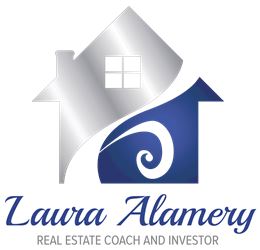 